Publicado en Fuengirola y Mijas  el 03/04/2019 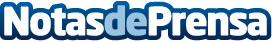 Todo sobre la atopía canina, informa One Cínica VeterinariaLa atopía canina, también conocida por dermatitis atópica canina, es una enfermedad inflamatoria de la piel causada por alergia o hipersensibilidad a ciertos componentes ambientales denominados alérgenos (mohos, ácaros del polvo o del almacenamiento de alimentos y el polen)Datos de contacto:One Clínica Veterinariahttps://oneveterinarios.com/607 801 185Nota de prensa publicada en: https://www.notasdeprensa.es/todo-sobre-la-atopia-canina-informa-one-cinica Categorias: Andalucia Veterinaria Mascotas http://www.notasdeprensa.es